Symbole EinfügenAufgabe ToTOFüge links neben dem Wort „Telefon“ ein Symbol mit einem Telefon ein. Formatiere das eingefügte Symbol so, dass es in der gleichen Schriftfarbe zum Text erscheint.Füge links und rechts neben dem Text „Bitte hier abtrennen“ jeweils 3 Scheren ein. Formatiere die eingefügten Symbole so, dass sie in der gleichen Schriftfarbe zum Text erscheinen.Text Telefon: +43 664 – 1234567Bitte hier abtrennenLösung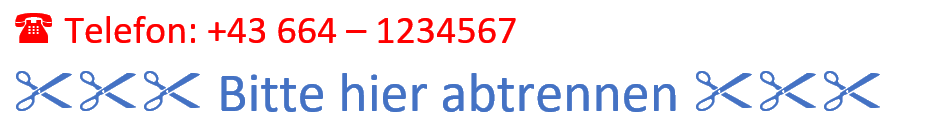 